Уважаемые руководители!Комитет по образованию Администрации муниципального образования «Смоленский район» Смоленской области представляет выписку из плана работы комитета по образованию на июнь 2018 года для руководства в работе.Дополнительно сообщаем, что в план работы комитета по образованию в течение месяца могут вноситься изменения. Председатель комитета по образованию                                                         И.В. ЛонщаковаПлан мероприятий комитета по образованию Администрации муниципального образования «Смоленский район» на июнь 2018 годаПредседатель  комитета по образованию                                                                                                                                    И.В. Лонщакова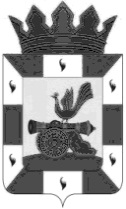 РОССИЙСКАЯ ФЕДЕРАЦИЯКомитет по образованиюАдминистрациимуниципального образования«Смоленский район»Смоленской областиг .Смоленск, проезд М.Конева,д.28е,Тел. 55-51-52, 62-31-49, 55-63-94E-mail: obr_smolray@admin-smolensk.ruот 30.05.2018г. № 2855Руководителям образовательных организаций Смоленского районаДатаМероприятияКонтингентКонтингентОснование для включения в планМесто и время проведенияМесто и время проведенияОтветственныеФорма представления результата01.06День защиты детейЛетние  оздоровительные лагеря с дневным пребываниемЛетние  оздоровительные лагеря с дневным пребываниемМуниципальная  программа «Развитие системы образования  в муниципальном образовании «Смоленский район» Смоленской области на 2017-2019 годы.»Образовательные организацииОбразовательные организацииЮрченкова Е.А Фото-отчет01.06Акция «Марш за жизнь»Обучающиеся старших классов ОООбучающиеся старших классов ООГодовой план работы комитета по образованию, приказ № 413 от 28.12.2017МБОУ Стабенская СШМБОУ Стабенская СШЮрченкова Е.А.Фото-отчет01.06ЕГЭ по математике (профильный уровень)Выпускники 11 классовВыпускники 11 классовРасписание экзаменов проведения ГИА-2018МБОУ Печерская СШМБОУ Пригорская СШМБОУ Печерская СШМБОУ Пригорская СШСиницина Е.Ф.Шарпаева Е.А.Протокол01.06 – 25.06Фотоконкурс «Семьи счастливые моменты»Общеобразовательные организацииОбщеобразовательные организацииПриказ комитета по образованию Администрации муниципального образования «Смоленский район» Смоленской области от 28.05.2018 № 199Общеобразовательные организацииОбщеобразовательные организацииЮрченкова Е.А.Протокол02.06.ОГЭ по физике, информатикеВыпускники 9 классовВыпускники 9 классовРасписание экзаменов проведения ГИА-2018МБОУ Печерская СШМБОУ Печерская СШСиницина Е.ФПрохоренкова Т.В.Протокол03.06Праздник колокольного звона «Смоленские перезвоны» приуроченный ко Дню семьи. Население Смоленского районаНаселение Смоленского районаПрограмма «Демографическое развитие муниципального образования «Смоленский район» Смоленской области на 2018-2020 годы»с. Пригорскоес. ПригорскоеЛонщакова И.В.Юрченкова Е.А.Фото-отчет 04.06ЕГЭ по химии и историиУчащиеся ООУчащиеся ООРасписание экзаменов проведения ГИА-2018МБОУ Печерская СШ МБОУ Печерская СШ Синицина Е.Ф.Шарпаева Е.А.Протокол05.06ОГЭ по математикеВыпускники 9 классовВыпускники 9 классовРасписание экзаменов проведения ГИА-2018МБОУ Печерской СШ, МБОУ Пригорская СШМБОУ Печерской СШ, МБОУ Пригорская СШСиницина Е.ФПрохоренкова Т.В.Протокол06.06ЕГЭ по русскому языкуВыпускники 11 классовВыпускники 11 классовРасписание экзаменов проведения ГИА-2018МБОУ Печерская СШМБОУ Пригорская СШМБОУ Печерская СШМБОУ Пригорская СШСиницина Е.Ф.Шарпаева Е.А.Протокол07.06.ОГЭ  по физике, химии, истории, географииВыпускники 9 классовВыпускники 9 классовРасписание экзаменов проведения ГИА-2018МБОУ Печерская СШМБОУ Печерская СШСиницина Е.ФПрохоренкова Т.В.Протокол07.06.Заседание Совета опекунов (попечителей), приемных родителей.Опекуны (попечители), приемные родителиОпекуны (попечители), приемные родителиПриказ комитета по образованию Администрации муниципального образования «Смоленский район» Смоленской области от 21.05.2018 № 176Малый зал (5 этаж)Начало в 14.00Малый зал (5 этаж)Начало в 14.00Лонщакова И.В.Кунавич Е.Н.Протокол Фото-отчет09.06.ОГЭ по обществознаниюВыпускники 9 классовВыпускники 9 классовРасписание экзаменов проведения ГИА-2018МБОУ Печерская СШМБОУ Печерская СШСиницина Е.ФПрохоренкова Т.В.Протокол09.06.ЕГЭ по английскому языку (устный)Выпускники 11 классовВыпускники 11 классовРасписание экзаменов проведения ГИА-2018МБОУ СШ №26 имени А.С. Пушкина г. Смоленска (г. Смоленск, ул. Николаева д.49а)МБОУ СШ №26 имени А.С. Пушкина г. Смоленска (г. Смоленск, ул. Николаева д.49а)Синицина Е.ФШарпаева Е.А.Протокол14.06РМО музыкальных руководителей ДОУМузыкальные работники ДОУМузыкальные работники ДОУГодовой план работы комитета по образованию, приказ № 413 от 28.12.2017МБДОУ ЦРР д/с «Рябинушка»МБДОУ ЦРР д/с «Рябинушка»Довгун Н.В.Протокол08.06Собеседование с участниками проекта «Хочу стать руководителем»Участники проектаУчастники проектаПриказ комитета по образованию № 427 от 29.12.2017 г. «О реализации проекта «Хочу стать руководителем»Комитет по образованиюКомитет по образованиюШишкарева Е.М.Протокол14.06.ЕГЭ по обществознаниюВыпускники 11 классовВыпускники 11 классовРасписание экзаменов проведения ГИА-2018МБОУ Печерская СШМБОУ Пригорская СШМБОУ Печерская СШМБОУ Пригорская СШСиницина Е.Ф.Шарпаева Е.АПротокол07.06 – 09.06Праздничные мероприятия ко Дню РоссииЛетние  оздоровительные лагеря с дневным пребываниемЛетние  оздоровительные лагеря с дневным пребываниемГодовой план работы комитета по образованию, приказ № 413 от 28.12.2017Образовательные организацииОбразовательные организацииЮрченкова Е.А.Фото-отчет18.06ЕГЭ по английскому языку  и биологииВыпускники 11 классовВыпускники 11 классовРасписание экзаменов проведения ГИА-2018МБОУ Печерская СШМБОУ Печерская СШСиницина Е.Ф.Шарпаева Е.А.Протокол19.06Районная спартакиада летних оздоровительных лагерейУчащиеся ООУчащиеся ООПриказ комитет по образованию № 203 от 30.05.2018Стадион с. Пригорское-10-00Стадион с. Пригорское-10-00Юрченкова Е.А.Протокол20.06.ЕГЭ по физике и литературеВыпускники 11 классовВыпускники 11 классовРасписание экзаменов проведения ГИА-2018МБОУ Печерская СШМБОУ Печерская СШСиницина Е.Ф.Шарпаева Е.А.Протокол20.06.Совещание руководителей ДОУРуководители ДОУРуководители ДОУГодовой план работы комитета по образованию, приказ № 413 от 28.12.2017Малый зал (5этаж)Начало в 14.00Малый зал (5этаж)Начало в 14.00Лонщакова И.В.Протокол совещания 21.06.Совещание руководителей образовательных организацийРуководители образовательных организаций Руководители образовательных организаций Годовой план работы комитета по образованию, приказ № 413 от 28.12.2017Малый зал (5этаж)Начало в 14.00Малый зал (5этаж)Начало в 14.00Лонщакова И.В.Протокол совещания 22.06.ОГЭ по биологииВыпускники 9 классовВыпускники 9 классовРасписание экзаменов проведения ГИА-2018МБОУ Печерская СШМБОУ Печерская СШСиницина Е.ФПрохоренкова Т.В.Протокол25.06Форум детских добровольческих объединений Педагоги, обучающиеся ООПедагоги, обучающиеся ООПриказ № 71 от 21.02.2018г.МБОУ Стабенская СШМБОУ Стабенская СШЮрченкова Е.А.Фотоотчет25.06.ОГЭ по химии, истории, географииВыпускники 9 классовВыпускники 9 классовРасписание экзаменов проведения ГИА-2018МБОУ Печерская СШМБОУ Печерская СШСиницина Е.ФПрохоренкова Т.В.Протокол22. 06День памяти и скорби. Акция «Свеча Памяти»Образовательные организацииОбразовательные организацииГодовой план работы комитета по образованию, приказ № 413 от 28.12.2017.Сельские поселенияСельские поселенияЛонщакова И.В.Юрченкова Е.А.Фото-отчет25.06Вручение подарков детям-сиротам и детям, оставшимся без попечения родителей, выпускникам государственных учреждений на выпускном вечере.Дети-сироты  и дети, оставшиеся без попечения родителейДети-сироты  и дети, оставшиеся без попечения родителейМуниципальная  программа «Развитие системы образования  в муниципальном образовании «Смоленский район» Смоленской области на 2017-2019 годы.», постановление № 1354 от 01.12.2016Культурный центр УМВД России по Смоленской области в 14-00Культурный центр УМВД России по Смоленской области в 14-00Лонщакова И.В. Кунавич. Е.Н.Фото-отчет25.06-29.06Обследование автобусных маршрутов по перевозке обучающихсяОбразовательные организацииОбразовательные организацииГодовой план работы комитета по образованию, приказ № 413 от 28.12.2017.Образовательные организацииОбразовательные организацииКомитет по образованиюАкты обследования29.06Подведение итогов  работы   летних оздоровительных лагерей с  дневным пребыванием на базе  образовательных организацийЛетние  оздоровительные лагеря с дневным пребываниемЛетние  оздоровительные лагеря с дневным пребываниемМуниципальная  программа «Развитие системы образования  в муниципальном образовании «Смоленский район» Смоленской области на 2017-2019 годы», постановление № 1354 от 01.12.2016Комитет по образованию  Комитет по образованию  Лонщакова И.В. Юрченкова Е.А..Фото-отчет29.06.Торжественное вручение золотых медалей «За особые успехи в учении»Золотые медалисты:МБОУ Богородицой СШ,Гнездовской СШ, Касплянской СШ,Катынской СШ,Кощинская СШ,Печерской СШ, Пригорской  СШ,Талашкинской СШ, Трудиловской СШЗолотые медалисты:МБОУ Богородицой СШ,Гнездовской СШ, Касплянской СШ,Катынской СШ,Кощинская СШ,Печерской СШ, Пригорской  СШ,Талашкинской СШ, Трудиловской СШМуниципальная  программа «Развитие системы образования  в муниципальном образовании «Смоленский район» Смоленской области на 2017-2019 годы», постановление № 1354 от 01.12.2016Малый зал (5этаж)Начало в 14.00Малый зал (5этаж)Начало в 14.00Лонщакова И.В.Фото-отчетКонтрольные мероприятияКонтрольные мероприятияКонтрольные мероприятияКонтрольные мероприятияКонтрольные мероприятияКонтрольные мероприятияКонтрольные мероприятияКонтрольные мероприятияКонтрольные мероприятияВ течение месяцаМониторинг сайтов ООМониторинг сайтов ООООГодовой план работы комитета по образованию, приказ № 413 от 28.12.2017Годовой план работы комитета по образованию, приказ № 413 от 28.12.2017Комитет по образованиюКиргетова К.В.СправкаВ течение месяцаМониторинг организации питания в  летних оздоровительных лагеряхМониторинг организации питания в  летних оздоровительных лагеряхОбразовательные организацииГодовой план работы комитета по образованию, приказ № 413 от 28.12.2017.Годовой план работы комитета по образованию, приказ № 413 от 28.12.2017.Образовательные организацииКорниенко Л.Г.СправкаВ течение месяцаКомплексная плановая проверка МБДОУ «Ласточка», «Колокольчик»Комплексная плановая проверка МБДОУ «Ласточка», «Колокольчик»Администрация Перспективный план ведомственного (учредительного) контроля комитета по образованию на 2015-2019 годы. (Пр № 98/1 от 10.04.2015)Перспективный план ведомственного (учредительного) контроля комитета по образованию на 2015-2019 годы. (Пр № 98/1 от 10.04.2015)МБДОУ«Ласточка», «Колокольчик» Комитет по образованиюСиницинаЕ.Ф.ПрохоренковаТ.В.Приказы по итогамВ течение месяцаСоблюдение порядка проведения государственной (итоговой) аттестации выпускников 9,11 классов в общеобразовательных  организацияхСоблюдение порядка проведения государственной (итоговой) аттестации выпускников 9,11 классов в общеобразовательных  организацияхОбразовательные организацииГодовой план работы комитета по образованию, приказ № 413 от 28.12.2017Годовой план работы комитета по образованию, приказ № 413 от 28.12.2017Комитет по образованиюСиницина Е.Ф.Прохоренкова Т.ВШарпаева Е.А.СправкаВ течение месяцаОрганизация работы комиссии по приемке муниципальных бюджетных образовательных учреждений к началу нового учебного годаОрганизация работы комиссии по приемке муниципальных бюджетных образовательных учреждений к началу нового учебного годаГодовой план работы комитета по образованию, приказ № 413 от 28.12.2017. Годовой план работы комитета по образованию, приказ № 413 от 28.12.2017. Комитет по образованиюЛонщакова И.В.Синицина Е.Ф.РаспоряжениеВ течение месяцаМониторинг проведения летней оздоровительной компании, выполнение условий и требований к организации и проведению отдыха обучающихсяМониторинг проведения летней оздоровительной компании, выполнение условий и требований к организации и проведению отдыха обучающихсяОбразовательные организацииГодовой план работы комитета по образованию, приказ № 413 от 28.12.2017.Годовой план работы комитета по образованию, приказ № 413 от 28.12.2017.Комитет по образованиюЮрченкова Е.А.СправкаВ течение месяцаСдача итоговой  отчетности за  2017-2018 годСдача итоговой  отчетности за  2017-2018 годРуководители  ООГодовой план работы комитета по образованию, приказ № 413 от 28.12.2017. Годовой план работы комитета по образованию, приказ № 413 от 28.12.2017. Комитет по образованиюЛонщакова И.В.Синицина Е.Ф.Прохоренкова Т.В.ОтчетВ течение месяцаАттестация руководителей ООАттестация руководителей ООРуководители  ООГодовой план работы комитета по образованию, приказ № 413 от 28.12.2017. Годовой план работы комитета по образованию, приказ № 413 от 28.12.2017. Комитет по образованиюЛонщакова И.В.Синицина Е.Ф.Прохоренкова Т.В.Протокол